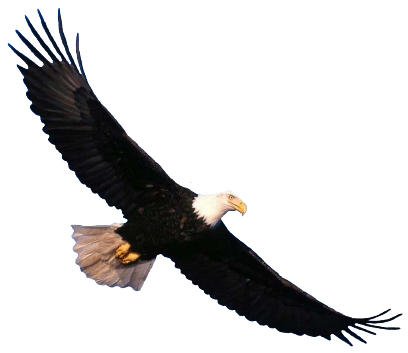 ROLE OF THE SCHOOL COUNSELORParents, the press, administrators and the public often wonder just what it is that school counselors do daily. Gone are the days of school counselors sitting in their office simply handing out college applications, making schedule changes for students who want to drop a class or meeting with the troublemakers in the school. Today's school counselors are vital members of the education team. They help all students in the areas of academic achievement, personal/social development, and career development, ensuring today's students become the productive, well-adjusted adults of tomorrow.​ ~ From American School Counselor Association (website link: https://www.schoolcounselor.org/asca/media/asca/Careers-Roles/RoleStatement.pdf)WHY MIDDLE SCHOOL COUNSELORS?Today’s young people are living in an exciting time, with an increasingly diverse society, new technologies, and expanding opportunities. To help ensure that they are prepared to become the next generation of parents, workers, leaders and citizens, every student needs support, guidance and opportunities during adolescence, a time of rapid growth and change. Early adolescents face unique and diverse challenges, both personally and developmentally, that have an impact on academic achievement.~ From American School Counselor Association (website link: https://www.schoolcounselor.org/asca/media/asca/Careers-Roles/WhyMiddle.pdf)